Для более быстрого и удобного обслуживания граждан управление ПФР в Приозерском районе осуществляет работу по приему обращений граждан в режиме видеоконференции посредством системы коммуникации Skype.
Важно, что в отличие от уже существующей на сайте online-приёмной, при обращении через которую, гражданин задаёт вопрос в одностороннем порядке, а официальный ответ получает через некоторое время, при обращении через Skype общение со специалистом осуществляется режиме диалога.
18 ноября 2020 года заместитель начальника Управления А.Е. Сухарина осуществила прием жителей поселка Севастьяново Приозерского района.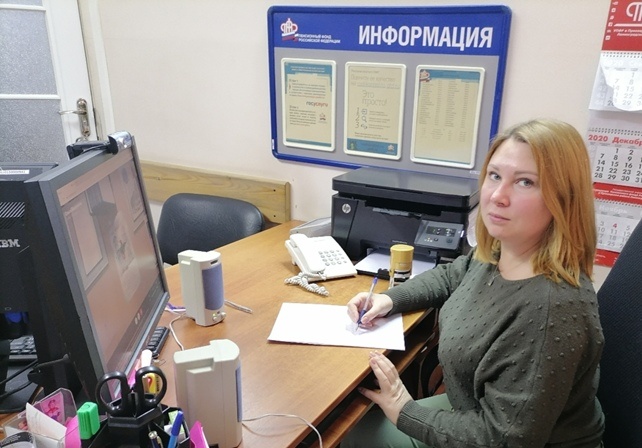 